№ 76 от 17 февраля 2021 годаР Е Ш Е Н И ЕОтчёт о работе Шалинской сельской администрации  за 2020 год           Заслушав отчёт Главы Шалинской сельской администрации  Николаева Сергея Леонидовича «О работе Шалинской сельской администрации  за 2020 год», Собрание депутатов Шалинского сельского поселения  РЕШИЛО:         Отчёт Главы Шалинской сельской администрации Николаева Сергея Леонидовича «О работе Шалинской сельской администрации за 2020 год» принять к сведению (информация прилагается).Глава Шалинского сельского поселения                                Т.БушковаШале ял шотан илемындепутатше погынжо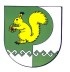 Собрание депутатов Шалинского сельского поселения425 151 Морко район, Кугу Шале ял, Молодежный  урем, 3Телефон-влак: 9-32-65425 151, Моркинский район, дер.Большие Шали ул. Молодежная, 3Телефоны: 9-32-65